Beitrittserklärung an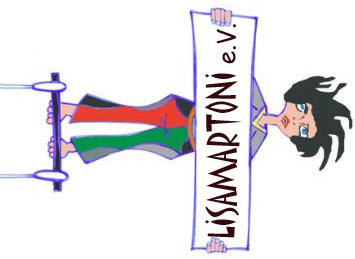 Lisamartoni e.V.Triberger Str. 2071034 BöblingenName: 	     		Vorname: 	     PLZ:		     		Ort: 		     		Straße: 	     Telefon:	     		e-mail:	     			Mit diesem Formular erkläre ich meinen Beitritt zum Verein LISAMARTONI e.V.Die Mitgliedschaft gilt zunächst für ein Jahr.Erfolgt innerhalb einer Frist von drei Monaten zum Jahresende keine Kündigung, verlängert sie sich jeweils um ein weiteres Jahr.Erteilung des Mandats zum Einzug von SEPA-Basis-Lastschriften:Zahlungsempfänger: Lisamartoni e.V., Triberger Str. 20, 71034 BöblingenGläubiger-Identifikationsnummer: DE28ZZZ00000927076Mandatsreferenz-Nr. *IBAN:		     		BIC:		     Name der Bank:      Ich ermächtige den Verein Lisamartoni e.V. den Mitgliedsbeitrag in Höhe von 20€ von obigem Konto mittels Lastschrift einzuziehen. Zugleich weise ich mein Kreditinstitut an, die vom Verein Lisamartoni e.V. auf mein Konto gezogene Lastschrift einzulösen.Dieses Mandat gilt für wiederkehrende Zahlung des Mitgliedsbeitrags._______________________________		________________________________________Ort, Datum   					 Unterschrift des Kontoinhabers* Die Mandatsreferenz-Nr. wird dem Kontoinhaber mit einer separaten Ankündigung über den erstmaligen Einzug des Lastschriftsbetrages mitgeteilt.Hinweise:Wir weisen gemäß der Artikel 13ff der DSGVO darauf hin, dass zum Zweck der Mitgliederverwaltung und -betreuung (Einladung zur Mitgliederversammlung,Abbuchung des Mitgliederbeitrags) folgende Daten der Mitglieder in automatisierten Dateien gespeichert, verarbeitet und genutzt werden: Name, Anschrift, Telefonnummer, Mail-Adresse, Abbuchungskonto, Eintrittsdatum.Die Daten werden an niemanden weitergegeben.Bei Austritt oder Tod werden die Daten in der aktuellen Datei gelöscht, imVereinsarchiv verbleiben: Name, Anschrift, Eintritts- und Austrittsdatum.Name und Kontaktdaten der Verantwortlichen:Elisabeth Hülsmann 	1. Vorsitzende 	e.huelsmann@lisamartoni.deJosef Schmid 		Schatzmeister 	jschmid.lisamartoni@t-online.deSie haben das Recht zu erfahren (über die beiden Verantwortlichen), welche Datenüber Sie gespeichert sind, das Recht auf Berichtigung und Löschung.Ich bin mit der Erhebung, Verarbeitung und Nutzung obiger personenbezogenerDaten durch den Verein (nur durch die beiden genannten Personen des Vorstands)im Wege der elektronischen Datenverarbeitung einverstanden.____________________ 				_______________________________________Ort, Datum 						Unterschrift des Vereinsmitglieds